附件1                交通路线图会场地址：北京市昌平区蟒山路10号，电话：010- 60711188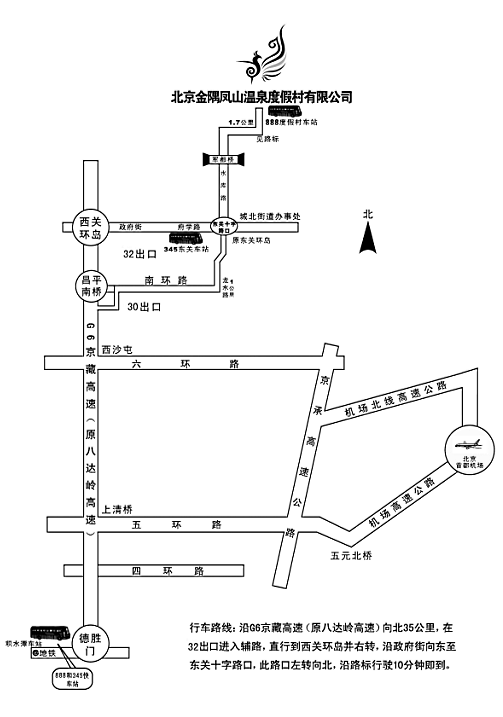 